Theme :Cylinders  Art activity by Voudouri GeorgiaSubjects: ArtTitle: Christmas ornaments made by toilet rollsAims: Use useless materials to make an ornament, develop  skills Supplies:Toilet roll tubes (or paper towel rolls, wrapping paper rolls etc.)brown wallpaper samples (you could use sand paper or brown paint)brown pipe cleaners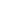 Red artificial berries or red pom poms, buttons etc.googly eyesglueInstructions:  We cut our toilet rolls in half and cover  them with a brown wall paper sample.  Alternatively, you could paint yours toilet roll or cover it with a piece of brown felt or sandpaper)Then you have to poke a hole in each side of the top of the tube for the kids  to slide their pipe cleaner “antlers” through. For the noses, you can use  some artificial berries  or a piece of red paper or pom pom. You can glue the eyes and they are ready .Links/photos/recourses:https://happyhooligans.ca/toilet-roll-reindeer 